Online im HandumdrehenMit diesem Formular möchten wir Sie dabei unterstützen, dass Ihre Premium Company-Ad in den B2B-Newslettern von LUMITOS möglichst schnell online gehen kann. Ihr Premium Company-Ad im NewsletterSo wie unten abgebildet wird Ihre Premium Company-Ad im Newsletter angezeigt. Die Stichworte sollen Interesse an Ihrem Angebots- und Leistungsspektrum wecken und zum Klicken motivieren.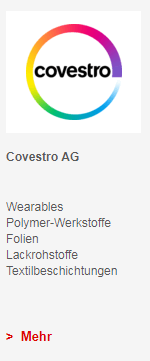 Fünf Produkt- oder Dienstleistungsstichworte Tragen Sie bis zu fünf Stichworte ein. Jedes Stichwort darf maximal 20 Zeichen lang sein.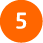 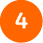 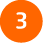 Bitte senden Sie das ausgefüllte Formular an auftrag@lumitos.com. Wir kümmern uns um alles Weitere.DeutschEnglisch